令和６年度「第３回大崎町ソフトバレーボール大会」参加申込書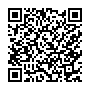 男子（混成）クラス　　　　　　女子クラス（出場部門を○で囲んでください。）責任者氏名　　　　　　　　　　　　電話　　　　　　　　　　　　住　　　所　         　　　　　　     　　　　　　　  　　　　※住所が町外の場合    事業所名（　　　　　　　　　　　　　　）　　　　　　　チーム名（　　　　　　　　　　　　　　　）チーム名（　　　　　　　　　　　　　　　）※　監督会議及び抽選は，大会当日午前８時４５分より，会場で行います。※　参加を希望されるチームは，5月17日（金）までに社会教育課へお申し込みください。※　３チーム以上参加希望のチームはこの申込み表をコピーしてお使いください。選　　手　　氏　　名性　別１２３４補補選　　手　　氏　　名性　別１２３４補補